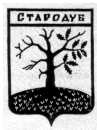 Российская ФедерацияБРЯНСКАЯ ОБЛАСТЬСОВЕТ НАРОДНЫХ ДЕПУТАТОВ СТАРОДУБСКОГО МУНИЦИПАЛЬНОГО ОКРУГАРЕШЕНИЕОт «27» августа 2021г.  №133  г. СтародубВ соответствии с п. 5 ч. 1 ст. 15 Федерального закона от 06.10.2003  № 131-ФЗ «Об общих принципах организации местного самоуправления в Российской Федерации», ч. 9 - 11 ст. 5 Федерального закона от 08.11.2007 № 257-ФЗ «Об автомобильных дорогах и о дорожной деятельности в Российской Федерации и о внесении изменений в отдельные законодательные акты Российской Федерации»,  п. 2.3. положения «О владении, пользовании и распоряжении муниципальным имуществом муниципального образования городской округ «Город Стародуб», утвержденного решением Совета народных депутатов города Стародуба от 30.12.2009 №128 (в ред. от 28.09.2020 №187),  Совет народных депутатов  Стародубского муниципального округа Брянской областиРЕШИЛ:Внести изменения в решение Совета народных депутатов Стародубского муниципального округа Брянской области № 118 от 30.06.2021г «Об утверждении перечня автомобильных дорог общего пользования местного значения муниципального образования  «Стародубский муниципальный округ Брянской области», расположенных в границах муниципального округа», дополнив его, согласно приложению №1 Настоящее решение вступает в силу с момента его официального опубликования.Глава Стародубскогомуниципального округа                                                                   Н.Н. ТамилинПриложение №1 к решению Совета народных депутатов Стародубского муниципального округа Брянской области№____ от ___________ 2021 гПЕРЕЧЕНЬавтомобильных дорог общего пользования местного значения муниципального образования  «Стародубский муниципальный округ Брянской области», расположенных в границах муниципального округа О внесении изменений в решение Совета народных депутатов Стародубского муниципального округа Брянской области № 118 от 30.06.2021г «Об утверждении перечня автомобильных дорог общего пользования местного значения муниципального образования  «Стародубский муниципальный округ Брянской области», расположенных в границах муниципального округа»№ п/пНаименование Протяженность,кмпокрытиеС.ПантусовС.ПантусовС.ПантусовС.Пантусов1Автомобильная дорога по ул. Мостовая0,7щебень2Автомобильная дорога по ул.Афоньевка1,5щебень